Priorities for the WeekWeekly Calendar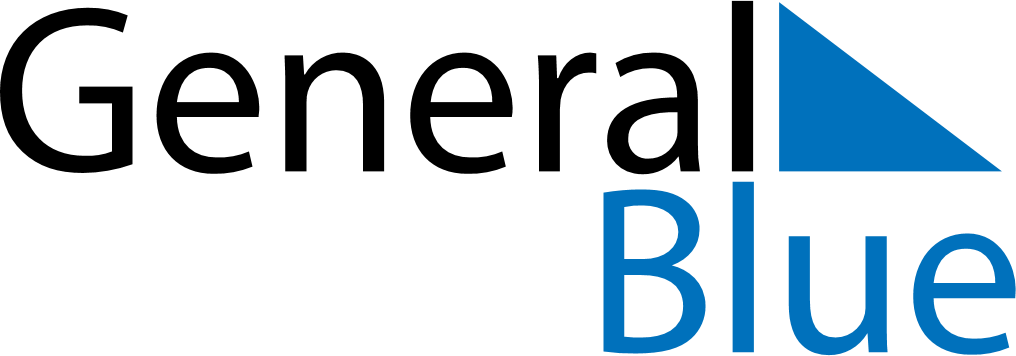 March 19, 2023 - March 25, 2023Weekly CalendarMarch 19, 2023 - March 25, 2023Weekly CalendarMarch 19, 2023 - March 25, 2023Weekly CalendarMarch 19, 2023 - March 25, 2023Weekly CalendarMarch 19, 2023 - March 25, 2023Weekly CalendarMarch 19, 2023 - March 25, 2023Weekly CalendarMarch 19, 2023 - March 25, 2023Weekly CalendarMarch 19, 2023 - March 25, 2023SUNMar 19MONMar 20TUEMar 21WEDMar 22THUMar 23FRIMar 24SATMar 256 AM7 AM8 AM9 AM10 AM11 AM12 PM1 PM2 PM3 PM4 PM5 PM6 PM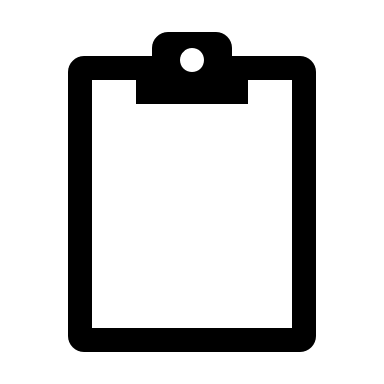 